37 cărţi şi manuale universitare (în calitate de autor şicoautor);9 materiale didactice ajutătoare (caiete de studii de caz etc.);56 de studii şi articole în reviste de circulație internațională recunoscute;27 de studii și articole în reviste de specialitate de circulație națională recunoscute;48 de articole și studii publicate înainte de 1990;45 de participări la simpozioane şi sesiuni de comunicări ştiinţifice 12 proiecte de cercetare știinșifică obținute prin competiție (grant-uri) în țară și străinătate, din care trei in calitate de director (1 grant internațional + 2 naționale);Evaluare profesională ASE București: martie 2007; martie 2011; noembrie 2015 – foarte bine.Susţinut conferinţe pe teme de marketing şi cercetări de piaţă la Universitatea din Bremen (Germania 1993), Universitatea „J.W. Goethe” Frankfurt am Main (Germania 1994), Universitatea din Klagenfurt (Austria 1995; 2001), Universitatea Tehnică şi Şcoala Superioară de Comerţ Exterior Budapesta, (Ungaria – 1999), ISCAE Casablanca (Maroc, 2001), Universitatea din Trier (Germania 1997; 2005).Coeditor al revistei: “Management & Marketing. Challenges for Knowledge Society”, Editura de Gruyter, Berlin - înscrisa în bazele internaționale de date: Web of Science (ESCI), Scopus, CEEOL, EBSCO, RePEc, DOAJ, Ulrich și ProQuest.Membru in Editorial Board al revistei “Journal of Transportation Security” USA (www.springer.com/east/home/business/production?SGWID-5-40525-70-17375...)Membru în colegiul de redacţie al revistelor: „Marketing-Management – studii, cercetări, consulting”, editată de Asociaţia Română de Marketing; „Analele Universităţii din Oradea,  Review of Economic & Business Studies – editor – Doctoral School of Economics of the „Alexandru Ioan Cuza” University Iași, - seria ştiinţe economice; ECONFORUM Journal,  ISSN: 2344 – 2174, membru în Editorial Board - din 2014 – în present.Membru în jurii internaţionale: Comisia mixtă româno-germană de selecţie a bursierilor  Serviciului German de Schimburi Academice (D.A.A.D.) din 1994 – 2008.Juriul de atribuire a „Premiului REHAU” – România, (Viena şi Sibiu 2004-2008; 2010, 2011).Conducător de doctorat în specializarea „Marketing” (din 1995, 41 doctori în marketing îndrumați).Preşedinte al Comisiei de Marketing - Doctorate a Consiliului Naţional de Atestare a Titlurilor, Diplomelor şi Certificatelor Universitare (2006 – 2011) .Membru in comisia de Ştiinţe economice a CNEAA (1994 – 2006).Membru al Comisiei de Ştiinţe Economice I – Agenţia Româna de Asigurare a Calităţii în Invăţământul Superior - ARACIS (din 2007 până în 2018).Expert internaţional FIBAA (Foundation for International Business Administration Accreditation) – din 2008 - în prezent.Membru fondator al Society for Business Excellence – București (din 2009).Membru AROMAR (Asociația Română de Marketing – din 1971).Membru Marketing Management Association (S. U. A.) (din 2009).Membru in comisia de Ştiinţe economice a CNEAA (1994 – 2006).Expert internaţional FIBAA (Foundation for International Business Administration Accreditation) – din 2008 - în prezent.Membru European Marketing Academy – Bruxelles ( din 2010)Membru al American Marketing Association. (din 2012).Președinte al Rotary Club București (2013/2014) - primul club Rotary din România înființat în 1929.Doctor Honoris Causa  al Universității din Oradea (2008).Purtător al Ordinului Crucea de Merit în Grad de Cavaler al Ordinului conferit de Președintele Republicii Federale Germania (2015);Deținător al Diplomei Virgil Madgearu cu Medalie de aur  a Academiei de Studii Economice din București – 2017.Premiul „Virgil Madgearu” al Academiei Române pentru lucrarea “Marketing” (1994).Premiul „Enciclopedia Anului 2003” al AGER- Asociaţiei Generale a Economiştilor din România pentru cartea „Marketing. Dicţionar Explicativ”. Diploma Georgescu Roegen – pentru cercetare ştiinţifică a ASE Bucureşti (2005, 2006) Premiul I al Asociaţiei Facultăţilor de Economie din România pentru literatură de specialitate economică din domeniul Marketing pentru lucrarea „Marketing et gestion de la relation client” (2008).Premiul I al Asociației Facultăților de Economie din România pentru literatură de specialitate economică din domeniul Marketing pentru lucrarea „Marketing internațional. Teorie și practică”( 2011), Profesor Emerit - distincţie conferită de Asociaţia Facultăţilor de Economie din România (AFER – 2008).Visiting   Profesor - Technische Universitaet Darmstadt (Germania) – ian-febr 2000   - Universitatea din Orléans (Franţa) – ian-febr. 2001, Universitatea din Akron (Ohio – S.U.A.) – sept. 2003 - Haute École Commerciale – Université de Montreal (Canada) : oct-nov. 2004.INFORMAŢII PERSONALEPop Nicolae Alexandru 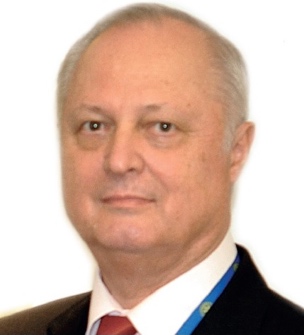  București, România 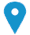 0744388199    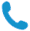 nicolae_al_pop@yahoo.com 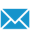 Sexul masculin | Data naşterii 14.02.1948 | Naţionalitatea Română EXPERIENŢA PROFESIONALĂ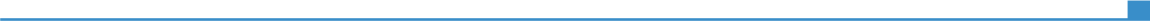 1970-1977 Asistent universitar 1970-1977 Academia de Studii Economice din București1978-1989 Lector universitar 1978-1989 Academia de Studii Economice din București1990-1993Conferențiar universitar 1990-1993Academia de Studii Economice din București1987-1990 Inspector de specialitate 1987-1990 Oficiul de relații externe și studenți străini Direcția Generală a Învățământului Superior și a Cercetării Științifice - Ministerul Învățământului1994-prezent Profesor universitar 1994-prezent Academia de Studii Economice din București1994-prezent Titular al disciplinelor ”Marketing internațional”, “Managementul relațiilor cu clienții” și “Marketing” – predate în limbile franceză și germană la FABIZ și “Marketing internațional” și “Marketing relațional” predate în limba românăstudenților Facultății de Marketing.1994-19992003-2015 Profesor 1994-19992003-2015 Institutul Național de Dezvoltare Economică -  Academia de Studii Economice din București1996-1997 Profesor 1996-1997 Facultatea de Economie a Universităţii de Ştiinţe Aplicate Bochum - Germania  -  1996-1997 ( post    ocupat   prin  concurs )   Titular   al   disciplinelor „Unternehmungsfuehrung”,  „Marketing” şi  „Internationales Marketing”.1999-2004                                      2008 - 2011Profesor asociat1999-2004                                      2008 - 2011Universitatea „Politehnica” Bucureşti1999-2004                                      2008 - 2011titular al disciplinei „Marketing internaţional” - predată în limba germană la FILS – studii universitare şi studii aprofundateProfesor (cumul) Universitatea „Babeș-Bolyai” Cluj Napoca - FSEGA  Titular al discipinelor „Internationales Marketing” și ”Strategische Marketing”                                 2000-2008Profesor                                 2000-2008Universitatea „Emanuel” Oradea                                2000-2008Facultatea de Management2002-prezentProfesor titular 2002-prezentAcademia de Studii Economice din București2002-prezentTitular al cursurilor de “Marketing strategic” şi „Marketing internaţional” de la masterul  „Administrarea afacerilor” de la Facultatea de Administrarea Afacerilor (cu predare in limbi străine)2002-prezent2002-2005 Profesor titular 2002-2005 ASE sub egida Conferinţei Rectorilor Germani (HRK).2002-2005 Titular al cursului „Internationales Marketing” – în cadrul programului masteral BRIE2004-2015 Profesor titular 2004-2015 Academia de Studii Economice București2004-2015 Titular al cursului „Marketing relațional” la învățământul de master și la Școala doctorală (2006 – 2010) a Facultății de Marketing2005-20112016-2018 Director al Programului MBA româno-german de „Management antreprenorial”2005-20112016-2018 ASE Bucuresti şi Universitatea de Științe Aplicate din Gelsenkirchen2005-20112016-2018 titular al disciplinelor „Marketing &Vertriebsmanagement” şi „Entrepreneurialmarketing & Kundenbindungsmanagement” din cadrul Programului (2005  - prezent).1996-2004 Prodecan 1996-2004 ASE București1996-2004 la Facultatea de Administrarea Afacerilor, cu predare în limbi străine 2004-2012 Decan 2004-2012 ASE București2004-2012 la Facultatea de Administrarea Afacerilor, cu predare în limbi străine EDUCAŢIE ŞI FORMARE1965Absolvent1965Liceul „Emanuil Gojdu” - Oradea Liceul „Emanuil Gojdu” - Oradea 1965profil realprofil real1970Licențiat 1970ASE BucureștiASE București1970Facultatea de ComerțFacultatea de Comerț1980 Doctor în științe economice1980 ASE BucureștiASE București1974-1975 Studii aprofundate1974-1975 Economia întreprinderii comerciale - la Universitatea „J.W. Goethe” Frankfurt am Main – Germania Economia întreprinderii comerciale - la Universitatea „J.W. Goethe” Frankfurt am Main – Germania 1990-1991 Specializare post-doctorală 1990-1991 Marketing – la Universitatea din Frankfurt/M Marketing – la Universitatea din Frankfurt/M 1992 iulie Specializară post-doctorală 1992 iulie Management internaţional - la Universitatea din Krems – AustriaManagement internaţional - la Universitatea din Krems – Austria1992, 1994 Specializare post-doctorală 1992, 1994 Marketing operaţional – Conservatorul Naţional de Arte şi Meserii – Paris, FranţaMarketing operaţional – Conservatorul Naţional de Arte şi Meserii – Paris, Franţa1996 iunie-iulie Specializare post-doctorală 1996 iunie-iulie Marketing internaţional la Universitatea din Köln – GermaniaMarketing internaţional la Universitatea din Köln – Germania2000 iunie-iulie Specializare post-doctorală 2000 iunie-iulie Marketing global, Universitatea „J.W. Goethe” Frankfurt am Main - GermaniaMarketing global, Universitatea „J.W. Goethe” Frankfurt am Main - GermaniaCOMPETENΤE PERSONALELimba(i) maternă(e)Română Română Română Română Română Alte limbi străine cunoscuteΙNΤELEGERE ΙNΤELEGERE VORBIRE VORBIRE SCRIERE Alte limbi străine cunoscuteAscultare Citire Participare la conversaţie Discurs oral GermanăC1 C1 C1 C1 C1 FrancezăC1 C1 C1 C1 C1                                           Maghiară                 C1                               C1                             C1                            C1                              B1                 C1                               C1                             C1                            C1                              B1                 C1                               C1                             C1                            C1                              B1                 C1                               C1                             C1                            C1                              B1                 C1                               C1                             C1                            C1                              B1C1 C1 C1                                             Engleză               B2                               B2                             B1                            B1                                B1               B2                               B2                             B1                            B1                                B1               B2                               B2                             B1                            B1                                B1               B2                               B2                             B1                            B1                                B1               B2                               B2                             B1                            B1                                B1                                           Rusă        B2                               B2                             B2                            B1                                B2        B2                               B2                             B2                            B1                                B2        B2                               B2                             B2                            B1                                B2        B2                               B2                             B2                            B1                                B2        B2                               B2                             B2                            B1                                B2Niveluri: A1/A2: Utilizator elementar  -  B1/B2: Utilizator independent  -  C1/C2: Utilizator experimentat Cadrul european comun de referinţă pentru limbi străine Niveluri: A1/A2: Utilizator elementar  -  B1/B2: Utilizator independent  -  C1/C2: Utilizator experimentat Cadrul european comun de referinţă pentru limbi străine Niveluri: A1/A2: Utilizator elementar  -  B1/B2: Utilizator independent  -  C1/C2: Utilizator experimentat Cadrul european comun de referinţă pentru limbi străine Niveluri: A1/A2: Utilizator elementar  -  B1/B2: Utilizator independent  -  C1/C2: Utilizator experimentat Cadrul european comun de referinţă pentru limbi străine Niveluri: A1/A2: Utilizator elementar  -  B1/B2: Utilizator independent  -  C1/C2: Utilizator experimentat Cadrul european comun de referinţă pentru limbi străine Competenţe digitaleAUTOEVALUAREo bună stăpânire a unei suite de programe de birou (procesor de text, calcul tabelar, software pentru prezentări)MS OffceE-mailZoomINFORMAΤII SUPLIMENTARE